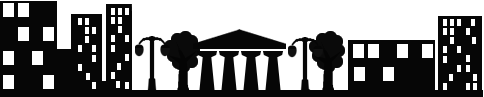 DaugavpilīSludinājums par iepirkumuIepirkuma identifikācijas Nr.SPK 2013/3Pašvaldības SIA „Sadzīves pakalpojumu kombināts” laika posmā no 2013.gada 26.aprīļa līdz 2013.gada 10.maijam (ieskaitot) veic iepirkumu „Kondicioniera iegāde, uzstādīšana un apkalpošana tirdzniecības zālē Smilšu ielā 96 a, Daugavpilī ”.Atlases kritērijstirdzniecības zāles platība 90.3 m2,tirdzniecības zāles tilpums 293.48 m3,tirdzniecības zāles gaisa temperatūra no 0 oC līdz 22 oC.Piedāvājumu var iesniegt: pa e-pastu, faksu, vai personīgi Višķu ielā 21 K, Daugavpilī, lietvedības sekretārei līdz 2013.gada 10.maija, plkst.16:00.Tālrunis uzziņām: 654-24769, 22001171